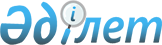 Об оказании единовременной социальной помощи
					
			Утративший силу
			
			
		
					Постановление Атырауского городского акимата Атырауской области от 3 мая 2012 года № 654. Зарегистрировано Департаментом юстиции Атырауской области 14 мая 2012 года № 4-1-162. Утратило силу - Постановлением Атырауского городского акимата Атырауской области № 47 от 31 января 2013 года

      Сноска. Утратило силу - Постановлением Атырауского городского акимата Атырауской области № 47 от 31.01.2013       В соответствии c подпунктом 14) пункта 1 статьи 31 Закона Республики Казахстан от 23 января 2001 года "О местном государственном управлении и самоуправлении в Республике Казахстан", cо статьей 20 Закона Республики Казахстан от 28 апреля 1995 года "О льготах и социальной защите участников, инвалидов Великой Отечественной войны и лиц, приравненных к ним" и на основании решения ХХVII сессии Атырауского городского Маслихата от 13 декабря 2011 года № 316 "О бюджете города на 2012-2014 годы" акимат города ПОСТАНОВЛЯЕТ:



      1. Оказать единовременную социальную помощь следующим категориям граждан:



      1) участникам и инвалидам Великой Отечественной войны в размере – 100 000 (сто тысяч) тенге;



      2) гражданам награжденные знаком "Житель блокадного Ленинграда" в размере – 5000 (пять тысяч) тенге;



      3) бывшим несовершеннолетним узникам концлагерей, гетто и других мест принудительного содержания, созданных фашистами и их союзниками в период второй мировой войны в размере - 5000 (пять тысяч) тенге;



      4) участникам боевых действий на территории других государств, а именно, военнослужащим Советской Армии, Военно-Морского Флота, Комитета государственной безопасности, лицам рядового и начальствующего состава Министерства внутренних дел бывшего Союза ССР (включая военных специалистов и советников), которые в соответствии с решениями правительственных органов бывшего Союза ССР принимали участие в боевых действиях на территории других государств, военнообязанным, призывавшиеся на учебные сборы и направлявшиеся в Афганистан в период ведения боевых действий военнослужащим автомобильных батальонов, направлявшиеся в Афганистан для доставки грузов в эту страну в период ведения боевых действий, военнослужащим летного состава, совершавшие вылеты на боевые задания в Афганистан с территории бывшего Союза ССР, рабочим и служащим, обслуживавшие советский воинский контингент в Афганистане, получившие ранения, контузии или увечья, либо награжденные орденами и медалями бывшего Союза ССР за участие в обеспечении боевых действий, рабочим и служащим соответствующих категорий, обслуживающие действующие воинские контингенты в других странах и ставшие инвалидами вследствие ранения, контузии, увечья либо заболевания, полученных в период ведения боевых действий в размере – 5000 (пять тысяч) тенге;



      5) семьям военнослужащих, погибших (пропавших без вести) или умерших вследствие ранения, контузии, увечья, заболевания, полученных в период боевых действий в Афганистане в размере - 5000 (пять тысяч) тенге;



      6) лицам, принимавших участие в ликвидации последствий катастрофы на Чернобыльской атомно-электрической станции (далее – АЭС) 1986-1987 годах и других радиационных катастроф и аварий на объектах гражданского или военного назначения, участвовавших непосредственно в ядерных испытаниях, учениях и лицам, ставшие инвалидами вследствие катастрофы на Чернобыльской АЭС и других радиационных катастроф и аварий на объектах гражданского или военного назначения, испытания ядерного оружия, их детям, инвалидность которых генетически связана с радиационным облучением одного из родителей, а также лицам из числа участников ликвидации последствий катастрофы на Чернобыльской АЭС в 1988-1989 годах, эвакуированных (самостоятельно выехавших) из зон отчуждения и отселения в Республику Казахстан, включая детей, которые на день эвакуации находились во внутриутробном состоянии в размере – 5000 (пять тысяч) тенге;



      7) супругам (супругу) воинов, погибших в годы Великой Отечественной войны не вступивших в повторный брак и лицам, награжденные орденами и медалями бывшего Союза ССР за самоотверженный труд и безупречную воинскую службу в тылу в годы Великой Отечественной войны в размере – 5000 (пять тысяч) тенге;



      8) инвалидам 1, 2, 3 группы – в размере 5000 (пять тысяч) тенге;



      9) детям-инвалидам до 18 лет – в размере 5000 (пять тысяч) тенге.

      Сноска. пункт 1 дополнен подпунктами 8), 9) - постановлением Атырауского городского акимата от 31.10.2012 № 1784 (вводится в действие по истечении десяти календарных дней после дня его первого официального опубликования).



      2. Контроль за исполнением настоящего постановления возложить на Карабаеву А.С.- заместителя акима города.



      3. Настоящее постановление вступает в силу со дня государственной регистрации в органах юстиции, вводится в действие по истечении десяти календарных дней после дня его первого официального опубликования и распространяется на правовые отношения возникшие с 7 мая 2012 года.      Аким города                                Керимов А.А.
					© 2012. РГП на ПХВ «Институт законодательства и правовой информации Республики Казахстан» Министерства юстиции Республики Казахстан
				